Н А К А З17 .09.2018	№ 164Про проведення ХXVІІ міськоготурніру юних фізиків для учнів 9-11-х   класів   закладів загальної середньої освітиНа виконання Комплексної програми розвитку освіти м. Харкова  на 2018-2022 роки та з метою подальшого вдосконалення системи роботи з обдарованими учнями, підвищення інтересу учнів до поглибленого вивчення природничо-математичних наук, зокрема фізики, розвитку творчих здібностей учнівської молоді, підвищення рівня викладання фізики НАКАЗУЮ:1. Затвердити:1.1. Умови проведення ХXVІІ міського турніру юних фізиків для учнів 9-11-х класів закладів загальної середньої освіти – далі Турніру (додаток 1).1.2. Склад оргкомітету Турніру (додаток 2).1.3. Склад журі Турніру (додаток 3).2. Оргкомітету Турніру:2.1. Провести ХXVІІ міський турнір юних фізиків для учнів 9-11 - х класів закладів загальної середньої освіти у два етапи:І (районний) етап – до 22 жовтня 2018 року;ІІ (міський) етап – 27 жовтня 2018 року на базі КЗ «Харківський фізико-математичний ліцей № 27 Харківської міської ради Харківської області» 2.2. Здійснити нагородження переможців Турніру.27.10.20183. Науково-методичному педагогічному центру Департаменту освіти (Дулова А.С.) здійснити організаційно-методичне забезпечення проведення Турніру.4. Відділу бухгалтерського обліку та звітності (Коротка Л.В.): 4.1. Підготувати та надати на затвердження кошторис витрат на організацію та проведення Турніру відповідно до Комплексної програми розвитку освіти м. Харкова на 2018-2022 роки в межах бюджетних призначень на зазначені цілі у 2018 році.До 12.10.20184.2. Забезпечити фінансування організації та проведення Турніру                в межах затвердженого кошторису витрат. 5. Управлінням освіти адміністрацій районів Харківської міської ради, керівникам закладів освіти міського підпорядкування:5.1. Довести інформацію щодо проведення Турніру до педагогічних працівників та учнів підпорядкованих закладів загальної середньої освіти.   До 24.09.20185.2. Провести І (районний) етап Турніру згідно з Умовами проведення ХXVІІ міського турніру юних фізиків.До 22.10.20185.3. Надати до Науково-методичного педагогічного центру Департаменту освіти інформацію про проведення І (районного) етапу та заявки на участь у ІІ (міському) етапі Турніру.  До 23.10.20185.4. Сприяти участі учнів 9-11-х класів підпорядкованих закладів загальної середньої освіти у ІІ (міському) етапі Турніру.27.10.20186. Директору КЗ «Харківський фізико-математичний ліцей № 27 Харківської міської ради Харківської області» Єременко Ю.В. створити умови для проведення ІІ (міського) етапу Турніру.27.10.20187. Методисту Науково-методичного педагогічного центру Войтенку Є.О. розмістити цей наказ на сайті Департаменту освіти.До 20.09.20188. Контроль за виконанням цього наказу покласти на заступника директора Департаменту освіти Віцько О.В.Директор Департаменту освіти                                        	О.І. ДеменкоЗ наказом ознайомлені:О.В. ВіцькоА.С. Дулова Л.В. Коротка Ю.В. ЄременкоО.М. ГостинніковаО.К. РусановаЄ.О. Войтенко Русанова О.К., 725-34-40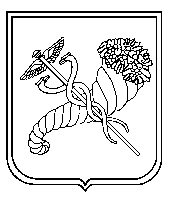 